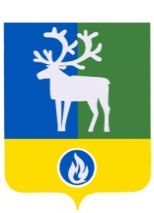 БЕЛОЯРСКИЙ РАЙОНХАНТЫ-МАНСИЙСКИЙ АВТОНОМНЫЙ ОКРУГ – ЮГРААДМИНИСТРАЦИЯ БЕЛОЯРСКОГО РАЙОНА                                                             проектПОСТАНОВЛЕНИЕот ____________ года                                                                                                    № ____Об утверждении административного регламента предоставления муниципальной услуги по выдаче разрешения на вступление в брак несовершеннолетнему лицуВ соответствии с Федеральным законом от 27 июля 2010 года № 210-ФЗ «Об организации предоставления государственных и муниципальных услуг», пунктом 2 статьи 13 Семейного кодекса Российской Федерации, законом Ханты-Мансийского автономного округа от 1 июля 1997 года № 34-оз «О порядке и условиях разрешения вступления в брак лицам, не достигшим 16-летнего возраста»  п о с т а н о в л я ю:1. Утвердить прилагаемый административный регламент предоставления муниципальной услуги по выдаче разрешения на вступление в брак несовершеннолетнему лицу.2. Опубликовать настоящее постановление в газете «Белоярские вести. Официальный выпуск» и  обеспечить его размещение на официальном сайте органов местного самоуправления Белоярского  района.3. Настоящее постановление вступает в силу после его официального опубликования. 4. Контроль за выполнением постановления возложить на управляющего делами администрации Белоярского района Стародубову Л.П.Глава Белоярского района                                                                                С.П.Маненков Приложение к постановлению администрации Белоярского района от _____________года № ___Административный регламент
предоставления муниципальной услуги по выдаче разрешения
на вступление в брак несовершеннолетнему лицуI. Общие положения1.  Предмет регулирования административного регламента1.1. Настоящий Административный регламент определяет порядок и стандарт предоставления муниципальной услуги по выдаче разрешения на вступление в брак несовершеннолетнему лицу (далее – муниципальная услуга) отделом записи актов гражданского состояния администрации Белоярского района (далее соответственно – уполномоченный орган).         1.2. Настоящий Административный регламент устанавливает сроки ипоследовательность административных процедур и административных действий  по запросу заявителя либо его уполномоченного представителя в пределах, установленных нормативными правовыми актами Российской Федерации полномочий в соответствии с требованиями Федерального закона от 27 июля 2010 года № 210-ФЗ «Об организации предоставления государственных и муниципальных услуг» (далее – Федеральный закон № 210-ФЗ).1.3.  Круг заявителей          Заявителем является лицо, не достигшее 18-летнего возраста, но не моложе         14 лет, обратившееся за получением разрешения
на вступление в брак (далее также – разрешение), проживающее на территории  Белоярского  района  (далее – заявитель).1.4. Требования к порядку информирования о правилах предоставления муниципальной услуги1.4.1. Информирование о правилах предоставления муниципальной услуги осуществляется посредством размещения информации:в информационно-телекоммуникационной сети «Интернет» (далее – сеть Интернет), в том числе на официальном сайте уполномоченного органа www.admbel.ru;в федеральной государственной информационной системе «Единый портал государственных и муниципальных услуг (функций)»: http://www.gosuslugi.ru (далее – Единый портал);в региональной информационной системе Ханты-Мансийского автономного округа – Югры «Портал государственных и муниципальных услуг (функций) Ханты-Мансийского автономного округа – Югры»: http://86.gosuslugi.ru (далее – региональный портал);на информационном стенде уполномоченного органа, в форме информационных (текстовых) материалов.1.4.2. Информация по вопросам предоставления муниципальной услуги, сведения о ходе предоставления муниципальной услуги предоставляются заявителю в следующих формах (по выбору):устной (при личном обращении заявителя и по телефону);письменной (при письменном обращении заявителя по почте, электронной почте, факсу).1.4.3. Информирование осуществляют специалисты уполномоченного органа (далее также – отдел).1.4.4. Продолжительность информирования при личном обращении заявителя не должна превышать 15 минут, по телефону – 10 минут. Ответ на письменное обращение по вопросу получения информации о порядке предоставления муниципальной услуги направляется заявителю в течение 15 календарных дней с момента регистрации обращения. Время ожидания в очереди при личном обращении заявителя
за информацией о правилах предоставления муниципальной услуги
не должно превышать 15 минут.           1.4.5. Информация о порядке и сроках предоставления муниципальной услуги, размещенная на Едином и региональном порталах, на официальном сайте уполномоченного органа, предоставляется заявителю бесплатно.           Доступ к информации по вопросам предоставления муниципальной услуги, в том числе о ходе, сроках и порядке ее предоставления, осуществляется без выполнения заявителем каких-либо требований, в том числе без использования программного обеспечения, установка которого на технические средства заявителя требует заключения лицензионного или иного соглашения с правообладателем программного обеспечения, предусматривающего взимание платы, регистрацию или авторизацию заявителя или предоставление им персональных данных.         1.4.6. Информация о месте нахождения и графике работы уполномоченногооргана размещена на информационных стендах в местах предоставления муниципальной услуги и в сети Интернет на официальном сайте, Едином и региональном порталах, а также может быть получена по телефону 8 (34670) 2-15-68.         1.4.7.  На информационных стендах в местах предоставления муниципальной услуги, на официальном сайте уполномоченного органа
в сети Интернет размещается следующая информация:справочная информация (место нахождения, график работы, справочные телефоны, адреса официального сайта и электронной почты уполномоченного органа и его структурного подразделения, обеспечивающего предоставление муниципальной услуги);перечень нормативных правовых актов, регулирующих предоставление муниципальной услуги;исчерпывающий перечень документов, необходимых для предоставления муниципальной услуги;досудебный (внесудебный) порядок обжалования решений и действий (бездействия) уполномоченного органа, а также его должностных лиц, муниципальных служащих;бланки заявлений о предоставлении муниципальной услуги и образцы их заполнения.1.4.8. В случае внесения изменений в порядок предоставления муниципальной услуги специалисты отдела в срок, не превышающий 3 рабочих дней со дня вступления в силу таких изменений, обеспечивают размещение информации в сети Интернет (на официальном сайте уполномоченного органа, Едином и региональном порталах) и на информационных стендах, находящихся в местах предоставления муниципальной услуги.II. Стандарт предоставления муниципальной услуги       2.1. Наименование муниципальной услугиВыдача разрешения на вступление в брак несовершеннолетнему лицу.2.2. Наименование органа, предоставляющего муниципальную услугуМуниципальную услугу предоставляет отдел ЗАГС администрации Белоярского  района.2.3. Результат предоставления муниципальной услугиРезультатом предоставления муниципальной услуги является выдача (направление) заявителю:разрешения на вступление в брак;отказ в выдаче разрешения на вступление в брак.Разрешение оформляется в форме муниципального акта на официальном бланке органа местного самоуправления  за подписью уполномоченного должностного лица.В случае если оба лица, желающие заключить брак, являются несовершеннолетними, разрешение на вступление в брак выдается каждому из них.2.4. Срок предоставления муниципальной услугиОбщий срок предоставления муниципальной услуги составляет 15 рабочих дней со дня поступления в уполномоченный орган заявления и прилагаемых к нему документов.Срок выдачи (направления) документа, являющегося результатом предоставления муниципальной услуги, составляет не более трех рабочих дней со дня подписания уполномоченным должностным лицом разрешения.2.5. Правовые основания для предоставления муниципальной услугиПеречень нормативных правовых актов, регулирующих предоставление муниципальной услуги, размещается на Едином и (или) региональном порталах.2.6. Исчерпывающий перечень документов, необходимых для предоставления муниципальной услуги2.6.1.     Исчерпывающий   перечень    документов, необходимых   для   получения разрешения:1)	заявление о выдаче разрешения на вступление в брак (далее также – заявление);2)	документ, удостоверяющий личность несовершеннолетнего;3)	документ, удостоверяющий личность родителя (законного представителя), в случае, если заявление подано родителем (законным представителем) несовершеннолетнего, не достигшего возраста 16 лет;4)	документ, подтверждающий наличие особого обстоятельства, послужившего основанием для обращения за выдачей разрешения
на вступление в брак:справка о беременности несовершеннолетней;свидетельство о рождении совместного ребенка;5)	письменное согласие родителей (законных представителей) несовершеннолетнего, не достигшего возраста 16 лет.2.6.2. Заявление подается заявителем в свободной форме или по форме, приведенной в  приложении к настоящему Административному регламенту.В заявлении указываются:фамилия, имя, отчество (последнее при наличии) несовершеннолетнего;сведения о месте фактического проживания (почтовый индекс, наименование региона, района, города, иного населенного пункта, улицы, номера дома, корпуса, квартиры);контактный телефон (если имеется);паспортные данные;дата подачи заявления;личная подпись заявителя;способ выдачи (направления) документа, являющегося результатом предоставления муниципальной услуги;почтовый адрес, если ответ должен быть направлен в письменной форме.В случае если оба лица, желающие заключить брак, являются несовершеннолетними, заявление подается каждым из них.Письменное согласие родителей несовершеннолетнего оформляется
в произвольной форме и должно содержать:фамилию, имя, отчество (последнее при наличии) родителей (законных представителей) несовершеннолетнего;сведения о документах, удостоверяющих личности родителей (законных представителей) несовершеннолетнего;сведения (Ф.И.О., год рождения) о лице, желающем вступить в брак;дату составления письменного согласия и подписи родителей (законных представителей) несовершеннолетнего.2.6.3. Форму заявления заявитель может получить:у специалиста отдела, ответственного за предоставление муниципальной услуги;на информационном стенде в месте предоставления муниципальной услуги;посредством сети Интернет на официальном сайте, Едином и региональном порталах.2.6.4. Способы подачи заявителем документов, необходимых для предоставления муниципальной услуги:личное обращение в уполномоченный орган, посредством почтовой связи в уполномоченный орган (оригинал заявления, копии документов к заявлению, удостоверенные в соответствии с законодательством Российской Федерации);2.6.5. В соответствии с пунктами 1, 2, 4 части 1 статьи 7 Федерального закона    № 210-ФЗ запрещается требовать от заявителей:представления документов и информации или осуществления действий, представление или осуществление которых не предусмотрено нормативными правовыми актами, регулирующими отношения, возникающие в связи с предоставлением муниципальной услуги;представления документов и информации, которые находятся в распоряжении органов, предоставляющих муниципальные услуги, иных государственных органов, органов местного самоуправления либо подведомственных государственным органам или органам местного самоуправления организаций, участвующих в предоставлении предусмотренных частью 1 статьи 1 Федерального закона № 210-ФЗ государственных и муниципальных услуг, в соответствии с нормативными правовыми
актами Российской Федерации, нормативными правовыми актами
автономного округа, муниципальными правовыми актами, за исключением документов, включенных в определенный частью 6 статьи 7 указанного федерального закона перечень документов. Заявитель вправе представить указанные документы и информацию в уполномоченный орган по собственной инициативе;представления документов и информации, отсутствие и (или) недостоверность которых не указывались при первоначальном отказе в приеме документов, необходимых для предоставления муниципальной услуги, либо в предоставлении муниципальной услуги, за исключением следующих случаев:изменение требований нормативных правовых актов, касающихся предоставления муниципальной услуги, после первоначальной подачи заявления;наличие ошибок в заявлении и документах, поданных заявителем после первоначального отказа в приеме документов, необходимых для предоставления муниципальной услуги, либо в предоставлении муниципальной услуги и не включенных в представленный ранее комплект документов;истечение срока действия документов или изменение информации после первоначального отказа в приеме документов, необходимых для предоставления муниципальной услуги, либо в предоставлении муниципальной услуги;выявление документально подтвержденного факта (признаков) ошибочного или противоправного действия (бездействия) должностного лица уполномоченного органа, муниципального служащего при первоначальном отказе в приеме документов, необходимых для предоставления муниципальной услуги, либо в предоставлении муниципальной услуги, о чем в письменном виде за подписью руководителя уполномоченного органа, руководителя МФЦ при первоначальном отказе в приеме документов, необходимых для предоставления муниципальной услуги, уведомляется заявитель, а также приносятся извинения за доставленные неудобства.2.7.  Исчерпывающий перечень оснований для отказа в приеме документов, необходимых для предоставления муниципальной услуги Основания для отказа в приеме документов, необходимых для предоставления муниципальной услуги, законодательством Российской Федерации и автономного округа не предусмотрены.2.8.  Исчерпывающий перечень оснований для приостановления и (или) отказа в предоставлении муниципальной услуги2.8.1.  Основания для приостановления предоставления муниципальной  услуги законодательством Российской Федерации и автономного округа не предусмотрены.2.8.2. Решение об отказе в выдаче разрешения принимается по следующим основаниям:несоответствие возраста лица, желающего вступить в брак, возрасту, установленному пунктом 1.3  настоящего Административного регламента;представление неполного перечня документов, предусмотренных пунктом 2.6.1. настоящего Административного регламента;представление документов, состав и содержание которых не соответствует требованиям пункта 2.6.2.  настоящего Административного регламента;2.9. Перечень услуг, необходимых и обязательных для предоставления муниципальной услуги, в том числе сведения о документе (документах), выдаваемом (выдаваемых) организациями, участвующими в предоставлении муниципальной услугиВыдача медицинской организацией справки о беременности несовершеннолетней (выписка из медицинской документации пациента «Индивидуальная карта беременной и родильницы»).2.10. Размер платы, взимаемой за предоставление муниципальной услуги,
и способы ее взиманияПлата за предоставление муниципальной услуги не взимается.2.11. Порядок, размер и основания взимания платы
за предоставление услуг, необходимых и обязательных для предоставления муниципальной услугиПлата за предоставление услуг, необходимых и обязательных для предоставления муниципальной услуги, не взымается.2.12. Максимальный срок ожидания в очереди при подаче запроса о предоставлении муниципальной услуги и при получении результата предоставления муниципальной услугиМаксимальный срок ожидания в очереди при подаче заявления и при получении результата предоставления муниципальной услуги составляет не более 15 минут.2.13. Срок регистрации запроса заявителя о предоставлении муниципальной услугиВ случае личного обращения заявителя в уполномоченный орган,  заявление регистрируется специалистом отдела в журнале регистрации заявлений на предоставление муниципальной услуги  в день его подачи в течение 15 минут.           Заявление, поступившее в адрес уполномоченного органа посредством почтовой связи, регистрируется специалистом отдела ЗАГС администрации Белоярского района в журнале регистрации заявлений на предоставление муниципальной услуги  в течение 1 рабочего дня с момента поступления в уполномоченный орган.         На копии заявления  проставляется входящий номер и дата получения.2.14. Требования к помещениям, в которых предоставляется  муниципальная услуга, к залу ожидания, местам для заполнения запросов о предоставлении муниципальной услуги, к местам ожидания и приема заявителей, размещению и оформлению визуальной, текстовой и мультимедийной информации о порядке предоставления  муниципальной услугиЗдание, в котором предоставляется муниципальная услуга, расположено с учетом пешеходной доступности для заявителей 
от остановок общественного транспорта, оборудовано отдельным входом для свободного доступа заявителей.Вход в здание должен быть оборудован информационной табличкой (вывеской), содержащей информацию о наименовании органа предоставляющего муниципальную услугу, графике работы. Помещения, в которых предоставляется муниципальная услуга, должны соответствовать санитарно-эпидемиологическим требованиям, правилам пожарной безопасности, нормам охраны труда, а также требованиям,  предусмотренных статьей 15 Федерального закона от 24 ноября 1995 года № 181-ФЗ «О социальной защите инвалидов».Рабочее место муниципального служащего, предоставляющего муниципальную услугу, оборудуется персональным компьютером с возможностью доступа к необходимым информационным базам данных и печатающим устройствам, позволяющим своевременно и в полном объеме получать справочную информацию по вопросам предоставления услуги и организовать предоставление муниципальной услуги в полном объеме.Для ожидания приема заявителям отводятся места, оснащенные стульями, столами (стойками) для возможности оформления документов 
с наличием писчей бумаги, ручек, бланков документов.Информационные стенды размещаются на видном, доступном месте в любом из форматов: настенных стендах, напольных или настольных стойках, призваны обеспечить заявителей исчерпывающей информацией. Стенды должны быть оформлены в едином стиле, надписи сделаны черным шрифтом на белом фоне.Информационные стенды размещаются на видном, доступном месте и призваны обеспечить заявителя исчерпывающей информацией. Стенды должны быть оформлены в едином стиле.2.15.  Показатели доступности и качества муниципальной услуги2.15.1. Показателями доступности муниципальной услуги являются:транспортная доступность к местам предоставления муниципальной услуги;информирование заявителей по вопросам предоставления муниципальной услуги, в форме устного или письменного информирования, в том числе посредством официального сайта, Единого и регионального порталов;размещение формы заявления на Едином и региональном порталах,
в том числе с возможностью его копирования и заполнения в электронном виде.2.15.2. Показателями качества муниципальной услуги являются:соблюдение должностными лицами уполномоченного органа, предоставляющими муниципальную услугу, сроков предоставления муниципальной услуги;соблюдение времени ожидания в очереди при подаче заявления и при получении результата предоставлении муниципальной услуги;отсутствие обоснованных жалоб заявителей на качество предоставления муниципальной услуги, действия (бездействие) должностных лиц и решений, принимаемых (осуществленных) ими в ходе предоставления муниципальной услуги.2.16. Особенности предоставления муниципальной услуги в электронной форме2.16.1. При предоставлении муниципальной услуги в электронной  форме заявителю обеспечивается:получение информации о порядке и сроках предоставления муниципальной услуги;возможность досудебного (внесудебного) обжалования решений и действий (бездействий) уполномоченного органа, а также их должностных лиц, муниципальных служащих, работников.III. Состав, последовательность и сроки выполнения административных процедур, требования к порядку их выполнения, в том числе особенности выполнения административных процедур в электронной форме3.1. Административные процедурыПредоставление муниципальной услуги включает в себя выполнение следующих административных процедур:прием и регистрация заявления о выдаче разрешения на вступление
в брак;рассмотрение представленных документов и принятие решения
о предоставлении муниципальной услуги либо об отказе в предоставлении муниципальной услуги;выдача (направление) заявителю документа, являющегося результатом предоставления муниципальной услуги.3.2. Прием и регистрация заявления о выдаче разрешения на вступление в бракОснованием для начала административной процедуры является поступление в уполномоченный орган заявления.Сведения о должностном лице, ответственном за выполнение административной процедуры: специалист отдела, ответственный за предоставление муниципальной услуги.Содержание административных действий, входящих в состав административной процедуры: регистрация заявления (продолжительность и (или) максимальный срок выполнения административного действия указан в подразделе «Срок регистрации запроса заявителя о предоставлении муниципальной услуги» настоящего Административного регламента).Критерий принятия решения о приеме и регистрации заявления: наличие заявления о выдаче разрешения на вступление в брак.Результат выполнения административной процедуры: регистрация заявления.Способ фиксации результата выполнения административной процедуры: регистрация заявления в  журнале регистрации заявлений на предоставления муниципальной услуги.3.3. Рассмотрение представленных документов и принятие решения о предоставлении муниципальной услуги либо об отказе в предоставлении муниципальной услугиОснованием для начала административной процедуры является поступление специалисту отдела, ответственному за предоставление муниципальной услуги, зарегистрированного заявления с прилагаемыми к нему документами.Сведения о должностном лице, ответственном за выполнение административной процедуры:за рассмотрение документов, необходимых для предоставления муниципальной услуги, подготовка и оформление решения о предоставлении (об отказе в предоставлении) муниципальной услуги – специалист отдела, ответственный за предоставление муниципальной услуги;за подписание решения о предоставлении (об отказе в предоставлении) муниципальной услуги – должностное лицо органа местного самоуправления муниципального образования по месту жительства заявителя;за регистрацию решения о предоставлении (об отказе в предоставлении) муниципальной услуги – специалист общего отдела управления делами администрации Белоярского  района.Содержание административных действий, входящих в состав административной процедуры:проверка полноты и достоверности сведений о заявителях, содержащихся в представленных документах, оформление решения о предоставлении (об отказе в предоставлении) муниципальной услуги в форме постановления администрации Белоярского района, обеспечивает его согласование в течение 8  рабочих дней со дня поступления в уполномоченный орган заявления;подписание решения о предоставлении (об отказе в предоставлении) муниципальной услуги в течение 3 рабочих дней со дня поступления к нему на подпись вышеуказанных документов;регистрация решения о предоставлении (об отказе в предоставлении) муниципальной услуги – в день его подписания .Критерием принятия решения о предоставлении (об отказе в предоставлении) муниципальной услуги является наличие или отсутствие оснований для отказа в предоставлении муниципальной услуги, указанных в пункте 2.8.2. настоящего Административного регламента.Максимальный срок выполнения административной процедуры – 12 рабочих дней  со дня регистрации заявления.Результат выполнения административной процедуры: выданный (направленный) заявителю документ, являющийся результатом предоставления муниципальной услуги, лично или по почтовому адресу, указанному в заявлении.Способ фиксации результата выполнения административной процедуры: решение регистрируется в журнале регистраций постановлений администрации Белоярского района по основной деятельности.Подписанный документ, являющийся результатом предоставления муниципальной услуги, в течение 1 рабочего дня со дня его регистрации передается специалисту отдела, ответственному за предоставление муниципальной услуги.3.4. Выдача (направление) заявителю документа, являющегося результатом предоставления муниципальной услуги Основанием для начала административной процедуры является поступление подписанного документа, являющегося результатом предоставления муниципальной услуги, специалисту отдела, ответственному за предоставление муниципальной услуги.Сведения о должностном лице, ответственном за выполнение административной процедуры: специалист отдела, ответственный за предоставление муниципальной услуги.Содержание административных действий, входящих в состав административной процедуры: выдача (направление) заявителю документа, являющегося результатом предоставления муниципальной услуги (продолжительность и (или) максимальный срок выполнения административного действия – в течение 3 рабочих дней со дня подписания уполномоченным должностным лицом разрешения.Критерий принятия решения: оформленный документ, являющийся результатом предоставления муниципальной услуги.Результат выполнения административной процедуры: выданный (направленный) заявителю документ, являющийся результатом предоставления муниципальной услуги.Способ фиксации результата выполнения административной процедуры:в случае выдачи документа, являющегося результатом предоставления муниципальной услуги, заявителю лично, запись о его выдаче подтверждается подписью заявителя в журнале регистрации заявлений на получение муниципальной услуги;в случае направления документа, являющегося результатом предоставления муниципальной услуги, почтой, запись об отправке документов фиксируется в журнале исходящих документов и в журнале регистрации заявлений на получение муниципальной услуги;  получение заявителем документа подтверждается уведомлением о вручении.IV. Формы контроля за исполнением административного регламента4.1. Порядок осуществления текущего контроля за соблюдением и исполнением ответственными должностными лицами положений административного регламента и иных нормативных правовых актов, устанавливающих требования к предоставлению муниципальной услуги, а также принятием ими решенийТекущий контроль за соблюдением и исполнением положений настоящего Административного регламента и иных нормативных правовых актов, устанавливающих требования к предоставлению муниципальной услуги, а также решений, принятых (осуществляемых) ответственными должностными лицами в ходе предоставления муниципальной услуги, осуществляется руководителем уполномоченного органа либо лицо его замещающее.4.2. Порядок и периодичность осуществления плановых и внеплановых проверок полноты и качества предоставления муниципальной услуги, порядок и формы контроля полноты и качества предоставления муниципальной услуги, в том числе со стороны граждан, их объединений и организаций         Контроль полноты и качества предоставления муниципальной услуги осуществляется в форме плановых и внеплановых проверок полноты и качества предоставления муниципальной услуги (далее – плановые, внеплановые проверки, проверки) в соответствии с решением начальника отдела либо лица, его замещающего.         Периодичность проведения плановых проверок устанавливается в соответствии с решением руководителя уполномоченного органа либо лица, его замещающего. Плановые проверки проводятся не менее 2  раз в год.         Внеплановые проверки проводятся в случае выявления нарушения начальником отдела либо лицом, его замещающим, ответственным за предоставление муниципальной услуги, положений настоящего Административного регламента, либо поступления жалобы заявителя на решения или действия (бездействие) уполномоченного органа, его должностных лиц, муниципальных служащих, принятые или осуществляемые в ходе предоставления муниципальной услуги.Рассмотрение жалобы заявителя осуществляется в порядке, предусмотренном разделом V настоящего Административного регламента.Проверки проводятся лицами, уполномоченными руководителем В случае проведения внеплановой проверки по конкретному обращению заявителя, обратившемуся заявителю направляется информация о результатах проверки, проведенной по обращению и о мерах, принятых в отношении виновных лиц.Результаты проверки оформляются в виде акта, в котором отмечаются выявленные недостатки и указываются предложения по их устранению.По результатам проведения проверок полноты и качества предоставления муниципальной услуги, в случае выявления нарушений прав заявителей виновные лица привлекаются к ответственности в соответствии с законодательством Российской Федерации.Рассмотрение жалобы заявителя осуществляется в порядке, предусмотренном разделом V настоящего Административного регламента.Контроль за исполнением административных процедур по предоставлениюмуниципальной услуги со стороны граждан, их объединений организаций осуществляется с использованием соответствующей информации, размещаемой на официальном сайте, а также с использованием адреса электронной почты уполномоченного органа, в форме письменных и устных обращений в адрес уполномоченного органа.4.3. Ответственность должностных лиц, муниципальных служащих органа, предоставляющего муниципальную услугу, за решения и действия (бездействие), принимаемые (осуществляемые) ими в ходе предоставления муниципальной услуги, в том числе за необоснованные межведомственные запросы Должностные лица уполномоченного органа несут персональнуюответственность в соответствии с законодательством Российской Федерации за решения и действия (бездействия), принимаемые (осуществляемые) в ходе предоставления муниципальной услуги.Персональная ответственность специалистов закрепляется в их должностных инструкциях в соответствии с требованиями законодательства.V. Досудебный (внесудебный) порядок обжалования решений
и действий (бездействия) органа, предоставляющего муниципальную услугу, а также их должностных лиц, муниципальных служащих, работников5.1. Информация для заявителя о его праве подать жалобу5.1.1. Заявитель имеет право на досудебное (внесудебное) обжалование действий (бездействия) и (или) решений, принятых (осуществленных) в ходе предоставления муниципальной услуги (далее – жалоба).5.1.2. Жалоба подается в орган местного самоуправления Белоярского района, предоставляющий муниципальную услугу, в письменной форме на бумажном носителе, или в электронной форме.Жалоба подлежит рассмотрению следующими должностными лицами администрации Белоярского района:а) руководителем органа администрации Белоярского района, предоставляющего муниципальную услугу, на решения или (и) действия (бездействие) должностных лиц органа, за исключением решений и действий (бездействия) руководителя органа;б) управляющим делами администрации Белоярского района, координирующим и контролирующим деятельность органа администрации Белоярского района, предоставляющего муниципальную услугу, на решения или (и) действия (бездействие) руководителя указанного органа либо в случае, если в жалобе одновременно обжалуются решения и (или) действия (бездействие) сотрудников органа и руководителя органа;в) главой Белоярского района на решения и действия (бездействие) управляющего делами администрации Белоярского района. Жалобы на решения и действия (бездействие) главы Белоярского района также подлежат рассмотрению главой Белоярского района. 5.2. Порядок подачи и рассмотрения жалобы5.2.1. Жалоба должна содержать:а) наименование органа, предоставляющего муниципальную услугу, должностного лица органа, предоставляющего муниципальную услугу, либо муниципального служащего, ее руководителя и (или) работника, решения и действия (бездействие) которых обжалуются;б) фамилию, имя, отчество (последнее – при наличии), сведения о месте жительства заявителя - физического лица либо наименование, сведения о месте нахождения заявителя - юридического лица, а также номер (номера) контактного телефона, адрес (адреса) электронной почты (при наличии) и почтовый адрес, по которым должен быть направлен ответ заявителю;в) сведения об обжалуемых решениях и действиях (бездействии) органа, предоставляющего муниципальную услугу, должностного лица органа, предоставляющего муниципальную услугу, либо муниципального служащего, многофункционального центра, работника многофункционального центра, привлекаемой организации, работника привлекаемой организации;г) доводы, на основании которых заявитель не согласен с решением и действиями (бездействием) органа, предоставляющего муниципальную услугу, должностного лица органа, предоставляющего муниципальную услугу, либо муниципального служащего. Заявителем могут быть представлены документы (при наличии), подтверждающие доводы заявителя, либо их копии.5.2.2. Жалоба на решения и действия (бездействие) органа, предоставляющего муниципальную услугу, должностного лица органа, предоставляющего муниципальную услугу, муниципального служащего, руководителя органа, предоставляющего муниципальную услугу, может быть направлена по почте, через многофункциональный центр, с использованием информационно-телекоммуникационной сети «Интернет», официального сайта органа, предоставляющего муниципальную услугу, единого портала государственных и муниципальных услуг либо регионального портала государственных и муниципальных услуг, а также может быть принята при личном приеме заявителя.5.2.3. В случае если жалоба подается через представителя заявителя, также представляется документ, подтверждающий полномочия на осуществление действий от имени заявителя. В качестве документа, подтверждающего полномочия на осуществление действий от имени заявителя, может быть представлена оформленная в соответствии с законодательством Российской Федерации доверенность.5.2.4. Прием жалоб в письменной форме осуществляется органами, предоставляющими муниципальную услугу в месте предоставления муниципальной услуги, в месте, где заявитель подавал запрос на получение муниципальной услуги, нарушение порядка которой обжалуется, либо в месте, где заявителем получен результат указанной муниципальной услуги.Время приема жалоб должно совпадать со временем предоставления муниципальных услуг.В случае подачи жалобы при личном приеме заявитель представляет документ, удостоверяющий его личность в соответствии с законодательством Российской Федерации.Жалоба в письменной форме может быть также направлена по почте.При подаче жалобы в электронном виде документы, указанные в подпункте 5.4.3 настоящего раздела, могут быть представлены в форме электронных документов, подписанных электронной подписью, вид которой предусмотрен законодательством Российской Федерации, при этом документ, удостоверяющий личность заявителя, не требуется.5.3. Сроки рассмотрения жалобы5.3.1. Жалоба, поступившая в уполномоченные на ее рассмотрение орган, предоставляющий муниципальную услугу, его должностному лицу, многофункциональный центр, привлекаемую организацию, учредителю многофункционального центра, подлежит регистрации не позднее следующего за днем ее поступления рабочего дня. Жалоба рассматривается в течение 15 рабочих дней со дня ее регистрации, если более короткие сроки рассмотрения жалобы не установлены органом, предоставляющим муниципальную услугу, многофункциональным центром, привлекаемой организацией, учредителем многофункционального центра, уполномоченными на ее рассмотрение по конкретной жалобе.В случае обжалования отказа органа, предоставляющего муниципальную услугу, его должностного лица, многофункционального центра, его должностного лица, привлекаемой организации, ее работника в приеме документов у заявителя либо в исправлении допущенных опечаток и (или) ошибок или в случае обжалования заявителем нарушения установленного срока таких исправлений жалоба рассматривается в течение 5 рабочих дней со дня ее регистрации.5.3.2. В случае если жалоба подана заявителем по вопросам не входящим в компетенцию рассматривающего ее органа, указанная жалоба в течение 3 рабочих дней со дня ее регистрации направляется в уполномоченный на ее рассмотрение орган, о чем в заявитель информируется письменной форме.5.3.3. Не позднее дня, следующего за днем принятия решения, заявителю в письменной форме и по желанию заявителя в электронной форме направляется мотивированный ответ о результатах рассмотрения жалобы.5.4. Результат рассмотрения жалобы, в том числе требования к содержанию ответа по результатам рассмотрения жалобы5.4.1. По результатам рассмотрения жалобы принимается одно из следующих решений:1) жалоба удовлетворяется, в том числе в форме отмены принятого решения, исправления допущенных опечаток и ошибок в выданных в результате предоставления муниципальной услуги документах, возврата заявителю денежных средств, взимание которых не предусмотрено нормативными правовыми актами Российской Федерации, нормативными правовыми актами Ханты-Мансийского автономного округа-Югры, муниципальными правовыми актами Белоярского района;2) в удовлетворении жалобы отказывается.5.4.2. В ответе по результатам рассмотрения жалобы указываются:а) наименование органа, предоставляющего муниципальную услугу, многофункционального центра, привлекаемой организации, учредителя многофункционального центра, рассмотревшего жалобу, должность, фамилия, имя, отчество (последнее – при наличии) его должностного лица, принявшего решение по жалобе;б) номер, дата, место принятия решения, включая сведения о должностном лице, работнике, решение или действие (бездействие) которого обжалуется;в) фамилия, имя, отчество (последнее – при наличии) или наименование заявителя;г) основания для принятия решения по жалобе;д) принятое по жалобе решение;е) сведения о порядке обжалования принятого по жалобе решения.Ответ по результатам рассмотрения жалобы подписывается уполномоченным на рассмотрение жалобы должностным лицом органа, предоставляющего муниципальную услугу.5.4.3. В случае признания жалобы подлежащей удовлетворению в ответе заявителю дается информация о действиях, осуществляемых органом, предоставляющим муниципальную услугу, в целях незамедлительного устранения выявленных нарушений при оказании муниципальной услуги, а также приносятся извинения за доставленные неудобства и указывается информация о дальнейших действиях, которые необходимо совершить заявителю в целях получения муниципальной услуги.В случае признания жалобы не подлежащей удовлетворению в ответе заявителю даются аргументированные разъяснения о причинах принятого решения, а также информация о порядке обжалования принятого решения.5.4.4. Уполномоченный на рассмотрение жалобы орган, предоставляющий муниципальную услугу, вправе оставить жалобу без ответа в следующих случаях:- наличие в жалобе нецензурных либо оскорбительных выражений, угроз жизни, здоровью и имуществу должностного лица, работника, а также членов его семьи;- отсутствие возможности прочитать какую-либо часть текста жалобы, фамилию, имя, отчество (при наличии) и (или) почтовый адрес заявителя, указанные в жалобе.Уполномоченный на рассмотрение жалобы орган, предоставляющий муниципальную услугу, сообщают заявителю об оставлении жалобы без ответа в течение 3 рабочих дней со дня регистрации жалобы.5.4.5. В случае установления в ходе или по результатам рассмотрения жалобы признаков состава административного правонарушения или преступления должностное лицо, работник, наделенные полномочиями по рассмотрению жалоб, незамедлительно направляют имеющиеся материалы в органы прокуратуры.5.5. Порядок информирования заявителя о результатах рассмотрения жалобы5.5.1. Ответ по результатам рассмотрения жалобы направляется заявителю не позднее дня, следующего за днем принятия решения, в письменной форме. В случае принятия решения в последний день установленного срока для рассмотрения жалобы, ответ по результатам рассмотрения жалобы направляется заявителю незамедлительно.5.5.2. По желанию заявителя ответ по результатам рассмотрения жалобы может быть представлен не позднее дня, следующего за днем принятия решения, в форме электронного документа, подписанного электронной подписью уполномоченного на рассмотрение жалобы должностного лица и (или) уполномоченного на рассмотрение жалобы органа, предоставляющего муниципальную услугу, многофункционального центра, учредителя многофункционального центра и (или) уполномоченной на рассмотрение жалобы привлекаемой организации, уполномоченного на рассмотрение жалобы работника привлекаемой организации, вид которой установлен законодательством Российской Федерации.5.6. Порядок обжалования решения по жалобеВ случае несогласия с результатами досудебного обжалования, а также на любой стадии рассмотрения спорных вопросов заявитель имеет право обратиться в суд в соответствии с установленным действующим законодательством порядком.5.7. Право заявителя на получение информации и документов, необходимых для обоснования и рассмотрения жалобы5.7.1. Заявитель имеет право на:- получение информации и документов, необходимых для обоснования и рассмотрения жалобы;- представление дополнительных документов и материалов.5.7.2. Заявитель имеет право знакомиться с документами и материалами, касающимися рассмотрения жалобы, если это не затрагивает права, свободы и законные интересы других лиц и если в указанных документах и материалах не содержатся сведения, составляющие государственную или иную охраняемую федеральным законом тайну. 5.8. Способы информирования заявителей о порядке подачии рассмотрения жалобы5.8.1. Информирование заявителей о порядке обжалования решений и действий (бездействия) органа, предоставляющего муниципальную услугу, должностного лица органа, предоставляющего муниципальную услугу, либо муниципального служащего, многофункционального центра, работника многофункционального центра, привлекаемых организаций и их работников, осуществляется посредством размещения информации на официальном сайте органов местного самоуправления Белоярского района.5.8.2. Консультирование заявителей о порядке обжалования решений и действий органа, предоставляющего муниципальную услугу, должностного лица органа, предоставляющего муниципальную услугу, либо муниципального служащего, многофункционального центра, работника многофункционального центра, привлекаемых организаций и их работников, осуществляется, в том числе по телефону, электронной почте, при личном приеме.__________________Приложениек административному регламентупредоставления муниципальной услугипо выдаче разрешения на вступлениев брак несовершеннолетнему лицуВ ______________________________(наименование уполномоченного органа)_________________________________,(Ф.И.О.)проживающей (его) по адресу:____________________________________________________________________(место фактического проживания)контактный телефон: ____________________(при наличии)Заявление
о выдаче разрешения на вступление в бракЯ,___________________________________________________________________(Ф.И.О. полностью, день, месяц, год рождения)прошу выдать разрешение на вступление в брак с ___________________________________________________________________________(Ф.И.О. полностью, день, месяц, год рождения)по следующим причинам:________________________________________________________________________________________________________________________________.Паспортные данные: ______________________________________________________________________________________________________________________________.(серия, номер, дата выдачи паспорта, наименование органа, его выдавшего)К заявлению прилагаю:1.__________________________________________________________________________ 2.__________________________________________________________________________ 3._________________________________________________________________________Документ, являющийся результатом предоставления муниципальной услуги, прошу выдать (направить):	в уполномоченном органе	посредством почтовой связи по адресу: ______________________________________________________________________________________________________________Подпись ________________________________/фамилия, инициалыДата «_____»_____________ 20___ г.